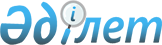 О внесении изменений в решение акима Сарысуского района от 20 февраля 2014 года № 1 "Об образовании избирательных участков"Решение акима Сарысуского района Жамбылской области от 27 января 2016 года № 1. Зарегистрировано Департаментом юстиции Жамбылской области 12 февраля 2016 года № 2934      Примечание РЦПИ.

      В тексте документа сохранена пунктуация и орфография оригинала.

      В соответствии со статьей 23 Конституционного Закона Республики Казахстан от 28 сентября 1995 года "О выборах в Республике Казахстан" и статьей 33 Закона Республики Казахстан от 23 января 2001 года "О местном государственном управлении и самоуправлении в Республике Казахстан" аким района РЕШИЛ:

      1. Внести в решение акима Сарысуского района от 20 февраля 2014 года за № 1 "Об образовании избирательных участков" (зарегистрировано в Реестре государственной регистрации нормативных правовых актов за № 2134, опубликовано 29 марта 2014 года в газете "Сарысу" №29-30) следующие изменения:

      приложение к указанному решению изложить в новой редакции согласно приложению к настоящему решению.

      2. Контроль за исполнением настоящего решения возложить на заместителя акима района Асанову Д.

      3. Настоящее решение вступает в силу со дня государственной регистрации в органах юстиции и вводится в действие по истечении десяти календарных дней после дня его первого официального опубликования.



      Лист согласования к решению акима Сарысуского района от 27 января 2016 года №1 "О внесении изменений в решение акима Сарысуского района от 20 февраля 2014 года №1 "Об образовании избирательных участков"

       "СОГЛАСОВАНО"

      Председатель Жамбылской областной 

      территориальной избирательной комиссии

      ___________________ М.Сарыбеков

      9 февраль 2016 год

 Избирательные участки для проведения голосования и подсчета голосов в  Сарысуском районе 
					© 2012. РГП на ПХВ «Институт законодательства и правовой информации Республики Казахстан» Министерства юстиции Республики Казахстан
				
      Аким района

Б.Жайлыбаев
Приложение к решению
акима Сарысуского района
от 27 января 2016 года №1№

Номер избирательного участка


Границы избирательного участка


№363

Город Жанатас, 1 микрорайон №2, 3, 6, 7, 8, 16, 19, 20, 21, 22, 23, 24, 31, 32, 33 дома, №15 детский сад, 3 микрорайон №1, 7, 30, 31 дома

№364

Город Жанатас, 2 микрорайон №6, 8, 13, 13а, 14, 17, 18, 19, 21, 22, 27, 28, 37 дома, 3 микрорайон №47, 48, 52 дома, 4 микрорайон №5, 7, 11, 12, 27 дома, улицы В.Терешкова, А.Ыбраева, С.Аспандиярова, улица С.Муканова и переулок

№365

Город Жанатас, 3 микрорайон №6, 12/2, 21/1, 21/2, 22, 23/1, 23/2, 23/3, 23/5, 24, 25/1, 25/2, 25/20, 25/21, 25/22, 26, 37, 38, 49, 50, 51 дома, улицы М.Ауезова, Т.Рыскулова, А.Айтиева

№366

Город Жанатас, улица Профсоюзная, улица Амангелди и переулок, улица А.Азаматова и переулок, улица Ш.Алжанулы между домами №53 -114, улица Койгелды батыра между домами №1-6, дача "Строитель", Промышленная зона

№367

Город Жанатас, 5 микрорайон №3, 9, 10, 17, 18, 19, дома, 6 микрорайон №6, 8, 9, 11, 12, 13, 14, 15, 16, 22, 23, 25, 26, 27, 28, 29, 30, 34 дома, улицы Б.Султангазиева, Б.Момышулы, Т.Бокина, Т.Токтарова 

№368

Город Жанатас, улица А.Молдагулова, улица А.Оразбаева и переулок, улица Ы.Дукенулы, улица Ш.Алжанулы между домами №1-52, улицы С.Сейфуллина, К.Сатпаева, И.Тайманулы, дорожно-эксплуатационное предприятие №3, микрорайон 16, улица Бижанова и переулок, улицы О.Жандосова, А.Порох, Жамбыла, Д.Нурпейсова, Т.Бигельдинова, Т.Басенова, М.Маметова, Г.Муратбаева, улица Курмангазы и переулок, улицы И.Панфилова, А.Кастеева, А.Қашаубаева, М.Бапиулы, улица Шокай Датка и переулок, улицы В.Клочкова, С.Есова, Ы.Алтынсарина, О.Аяпова, К.Азербаева, Б.Серикбаева, А.Жангелдина и улица К.Байсейтова между домами №7 – 215

№369

Город Жанатас, дачи "Фосфорит", "Горняк", улицы Ш.Кудайбердиева, Абая, С.Шакирова, улица К.Шагырова и переулок, улица Ш.Уалиханова и переулок, улица А.Пушкина, улица Койгелды батыра между домами №7 - 47, улица Кажымукана, улица Ш.Алжанулы между домами №115 – 135 и улица К.Байсейтова между домами №1 -6

№370

Село Саудакент, улицы Толе би, Курмангазы, М.Жумабаева, Ш.Кудайбердиулы, Е.Токаева, Ш.Уалиханова, Ы.Алтынсарина, С.Сейфуллина, Абая, У.Сыздыкбайулы, К.Асанулы, М.Ауезова, М.Дулатова, Н.Абдирова, Ш.Байбатшаева, Д.Конаева, Б.Кариулы, У.Есенбекова, К.Ажакаева, О.Сармолдаева

№371

Село Саудакент, улицы Казыбек би, К.Ыскакулы, Б.Султангазиева, М.Маметова, Абылайхана, Айтеке би, И.Жансугирова, Б.Момышулы, Т.Рыскулова, К.Сатпаева, А.Байтурсынова, Б.Озденбаева, Ж.Аймауытова, М.Абдуллаева, М.Куздеубаева, Ы.Кыздарбекова

№372

Село Уйым, дома Канала и Шабакты, село Саудакент, улица Е.Жандыбайулы

№373

Селы Жанаталап, Жаркудык 

№374

Селы Ондирис, Талас

№375

Село Игилик 

№376

Селы Жайылма, Актам 

№377

Село Кызылдихан

№378

Село Маятас

№379

Село У.Сыздыкбайулы

№380

Село Актогай 

№381

Село Шыганак

№382

Село Камкалы

№383

Село Жайлаукол 

№384

Селы Тогызкент, Абилда, Майлыкол 

№385

Селы Досбол, Шагалалы, Кокдала

№386

Селы Туркестан, Ушбас

№387

Селы Арыстанды, Каратас 

